LAFOURCHE BASIN LEVEE DISTRICTPOST OFFICE BOX 67021380 HIGHWAY 20VACHERIE, LOUISIANA 70090NOTICE POSTED:  Thursday, October 29, 2020 @ 5:00 P.M.A Regular Meeting will be held as follows:DATE:  Wednesday, November 4, 2020TIME:  6:00 P.M.The Lafourche Basin Levee District will hold its Public meeting on Wednesday, November 4, 2020. The public is invited to attend via Teleconference and at the LBLD office.  In accordance with the Louisiana Governor’s Proclamation Number 117- JBE 2020 Renewal of State Emergency for COVID-19, Extension of Emergency Provisions, LBLD office access is limited to 50% of the total occupancy as determined by the State Fire Marshal, which is 44 individuals at one time, including our employees. Every individual SHALL wear a face covering over the nose and mouth when entering the building.  You can refer to gov.louisiana.gov for guideline exceptions.  Guidelines on public meeting participation for the LBLD during the additional Phase 2 Mitigation Measures of Reopening can be found at COVID19 office notice 08-17-2020.PLACE OF MEETING:	Lafourche Basin Levee DistrictPost Office Box 67021380 Highway 20Vacherie, Louisiana 70090Regular MeetingNovember 4, 2020The public can participate in the above meeting by calling:712-451-0603Access Code: 655833Call to OrderOpening of prayer and pledge of allegianceRoll Call of CommissionersAdoption of the AgendaMotioned by: _____________________Seconded by:________________________Roll Call Vote – Yeas: _____ Nays: _____ Abstained: _____ Absent: ________Motion – Passed: ____________________ Failed: __________________Public Comments:  Comments from the Public regarding any/all of the agenda items listed below will be accepted at this point in the meeting.  The meeting chairperson may also allow further comments from the Public as and when each agenda item is considered during the meeting process.Unapproved minutes of the Regular Meeting of October 7, 2020Motioned by: _____________________Seconded by:________________________Roll Call Vote – Yeas: _____ Nays: _____ Abstained: _____ Absent: ________Motion – Passed: ____________________ Failed: __________________Cash status reportMotioned by: _____________________Seconded by:________________________Roll Call Vote – Yeas: _____ Nays: _____ Abstained: _____ Absent: ________Motion – Passed: ____________________ Failed: __________________Authorization from the Board to accept the proposed bid for the 2021 Ford F-250 4x4 Crew Cab equivalent make or modelMotioned by: _____________________Seconded by:________________________Roll Call Vote – Yeas: _____ Nays: _____ Abstained: _____ Absent: ________Motion – Passed: ____________________ Failed: __________________Authorization from the Board to approve the proposal by the United States Army Corps of Engineers to perform annual maintenance surveys, stone repairs, and articulated concrete mattress repair work along the Mississippi RiverMotioned by: _____________________Seconded by:________________________Roll Call Vote – Yeas: _____ Nays: _____ Abstained: _____ Absent: ________Motion – Passed: ____________________ Failed: __________________Authorization from the Board of Commissioners move the November 11th Committee Meeting due to falling on Veteran’s Day holiday, which the office will be closedMotioned by: _____________________Seconded by:________________________Roll Call Vote – Yeas: _____ Nays: _____ Abstained: _____ Absent: ________Motion – Passed: ____________________ Failed: __________________Authorization from the Board of Commissioners to give Mr. Donald Henry, Executive Director, a 2% raise.Motioned by: _____________________Seconded by:________________________Roll Call Vote – Yeas: _____ Nays: _____ Abstained: _____ Absent: ________Motion – Passed: ____________________ Failed: __________________Authorization from the Board of Commissioners to approve to extend the contract of Mr. Ivy Chauvin, Assistant Executive Director, to the term of the GovernorMotioned by: _____________________Seconded by:________________________Roll Call Vote – Yeas: _____ Nays: _____ Abstained: _____ Absent: ________Motion – Passed: ____________________ Failed: __________________Authorization from the Board of Commissioners to give Mr. Ivy Chauvin, Assistant Executive Director, a 2% raise.Motioned by: _____________________Seconded by:________________________Roll Call Vote – Yeas: _____ Nays: _____ Abstained: _____ Absent: ________Motion – Passed: ____________________ Failed: __________________Update on the Upper Barataria Risk Reduction ProjectEngineering (CPRA)Study (CORPS)Watershed Adjourn________________________________  							James P. Jasmin, President							Lafourche Basin Levee District							P.O. Box 670, Vacherie, LA 70090							(225)265-7545In accordance with the Americans with Disabilities Act, if you need special assistance, please contact Donald Ray Henry at (225)265-7545, describing the assistance that is necessary.    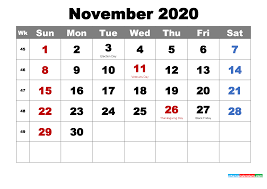 